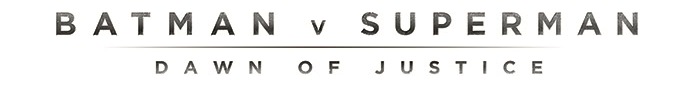 RAKAMLARLA1	Kripton’un son oğlu.1	Gotham şehrinin yarasası.2	Yönetmen Zack Snyder imzalı Batman v Superman: Adaletin Şafağı’nda ilk kez karşı karşıya gelen, yetmiş yıldan uzun süre önce DC çizgi romanlarının sayfalarında hayat bulmuş olan küresel kültür ikonları.  2	Snyder ve yapım ekibinin Justice League sinematik evreninin temellerini attığı filmler: Batman v Superman (BvS) ve 2013 gişe devi Man of Steel.2	BvS’de daha yaşlı, daha bezgin bir Batman/Bruce Wayne portresi çizen Ben Affleck’in 15 yıl arayla kazandığı Oscar sayısı: 1998 – En İyi Özgün Senaryo / Good Will Hunting (Matt Damon’la birlikte; ve 2013’te – En İyi Film / Argo (Grant Heslov ve George Clooney’yle birlikte).  2. 	Henry Cavill’in Superman / Clark Kent’i canlandırışı. Man of Steel’de isteksiz kahraman olarak; BvS’de kendini bulmakla birlikte, o güne kadarki en büyük rakibiyle karşı karşıya gelerek.2	Dodge Ram Duallys iskeletinden metal plakalar ve dublörü koruyucu boru şasisiyle donatılmış, zorlu tehlikeli sahnelerde Batmobile’in yerine geçen ve daha sonra görsel efektlerle ikonlaşmış araca dönüştürülen “Proxy”.  3	BvS’de dünyaları ve efsaneleri çarpışan, DC Comics’in en köklü kutsal üçlüsünü oluşturan Süper Kahramanlar:  Superman, Batman ve DC Comics’in efsanevi Amazon savaşçı Wonder Woman.4	Yarış moduna geçmek için alçalabilen ya da yükselip genişleyerek arazide azami hıza ulaşabilen, tehditkar Batmobile’e güç veren tekerlekler.  4 	Charles Roven’ın beyaz perdeye taşınmasına katkıda bulunduğu farklı Batman / Bruce Wayne tiplemeleri içeren filmler: Christopher Nolan’ın The Dark Knight Üçlemesi (Batman Begins, The Dark Knight ve The Dark Knight Rises) ve şimdi Snyder’ın BvS’i.  5	Wonder Woman / Diana Prince rolü için seçmelere katılan yüzlerce oyuncu arasından seçilen finalistler. İçlerinden biri hem duruş hem ruh olarak öne çıktı: Gal Gadot.  5.	Snyder ile Oscar ödüllü kostüm tasarımcısı Michael Wilkinson (American Hustle) arasındaki işbirliği –300, Sucker Punch, Watchmen ve Man of Steel’den sonra. İkili yakında Justice League - Part 1’da 6. kez birlikte çalışacaklar.5 	Wonder Woman’ın ikonlaşmış zırhının setleri. Wilkinson tarafından karakterin mitolojik kökenini ve içsel gücünü, merhametini ve zarafetini yansıtacak şekilde tasarlanan zırh, göğüs plakasında esnek bantlara sahip ve eski çağlara aitmiş gibi görünmekle birlikte, tehlikeli sahnelere dayanacak kadar esnek bir malzemeden yapıldı.5	Wonder Woman’ın asla onlarsız olmadığı nesnelerin sayısı: Tacı, kırılmaz bileklikleri, doğruluk kemendi, kendi amblemini taşıyan kılıcı ve kalkanı –hepsi aksesuar uzmanı Doug Harlocker tarafından tasarlandı ve üretildi.  5	Man of Steel’deki rollerini, Cavill de dahil olmak üzere, BvS’de yeniden üstlenmiş olan oyuncuların sayısı: Daily Planet ‘ın yıldız muhabiri ve Clark Kent’in hayat arkadaşı Lois Lane rolünde Amy Adams; Clark’ın güçlü annesi Martha Kent rolünde Diane Lane; Daily Planet genel yayın yönetmeni Perry White rolünde Laurence Fishburne; ve Savunma Bakanı Swanwick (eski general) rolünde Harry Lennix.6	Yapımcı Deborah Snyder’ın yönetmen ve yapımcı ortağı Zack Snyder’la birlikte çalıştığı filmlerin sayısı: 300, Legend of the Guardians: The Owls of Ga’Hoole, Sucker Punch, Watchmen, Man of Steel ve BvS.  6	Affleck ve Gadot’un yanı sıra ana oyuncu kadrosunda yer alan oyuncular: Çok zeki ve dünya çapında bir işadamı olan Lex Luthor rolünde Jesse Eisenberg; onun sağ kolu Mercy Graves rolünde Tao Okamoto; Bruce Wayne’in güvenilir uşağı, akıl hocası ve Yarasa Mağarası’ndaki yol arkadaşı Alfred rolünde Jeremy Irons; gizemli bir casusu canlandıran Callan Mulvey; ve Superman’in soruşturmasında başı çeken Senatör Finch’i canlandıran Holly Hunter.6	Çok önemli bir sualtı sahnesini görüntülemek için Detroit’te bir tankla suya dalan ekibin üyeleri. Aralarında Lois Lane rolündeki Amy Adams, onun dublörü, dalgıçlar ve bir kameraman bulunuyordu.  6-8	Snyder ve Wilkinson’ın Batman kostümünü gerçekleştirmek için harcadıkları ayların sayısı –Frank Miller’ın The Dark Knight Returns’ündeki “analog” kostümden esinlenildi ama Affleck’in tüm beden taramasının üzerine oturacak şekilde her bir katmanı dijital olarak en son teknolojiyle üretildi; ardından son parçaya dijital baskı yapıldı.  7	Batman’in suçla savaş operasyonlarında Bruce Wayne ve Alfred’in güçlendirilmiş cephane ve kumanda merkezi olan Yarasa Mağarası’nın cam duvarlı küplerinin içindeki kilit alanların sayısı. Bunlar karmaşık bir bilgi ağı, tamir atölyesi, bilim laboratuarı, silah deposu, Batsuit odası, pist ve garaj, ayrıca bir de mağara duvarından geçen bir gizli çıkış tüneli. 7	Detroit limanında bir petrol rafinerisinin tozlu ve yağlı zemininde gerçekleşen arabalı kovalamaca sahnesinin çekildiği gün sayısı. Patlamaların olduğu, arabaların takla attığı bu sekansta Batman, Lex Luthor’a gizemli bir kargo götüren konvoyu durdurmaya çalışıyor.7-9 	Gal Gadot’un fiziksel kondisyon ve silah eğitimi aldığı ay sayısı. Dövüşte ne kadar rahatsa Diana Prince olarak sosyetede de o kadar rahat olan Wonder Woman’ın belirgin fizikselliğine ulaşmak için, Gadot, antrenör Mark Twight’la ve dublör koordinatörü Damon Caro’yla çalıştı.  8	Snyder’ın daha vurgulu ama yine de çağdaş olarak algılanan bir dünyada Süper Kahramanlar’ın savaşına ilişkin dinamik vizyonunu hayata geçirmek için Larry Fong ve ekibinin kullandığı farklı kamera formatları –GoPro’dan IMAX’e.10 	Warner Bros. Pictures’ın önümüzdeki beş yıl içinde DC Comics’in geniş Adalet Ligi evreninde yer alan dünyaları ve karakterleri beyaz perdeye taşımayı öngördüğü filmlerin sayısı.12	Superman’in ikonlaşmış mavi ve kırmızı kostümünün Wilkinson tarafından tasarlanmış versiyon sayısı. Wilkinson Man of Steel’de gördüğümüz zincir zırh desenini güncelleştirmek için daha aerodinamik bir estetikten yararlanmanın yanı sıra, Kripton dilinde kahramanın yoluna dair bir Joseph Campbell alıntısını tasarıma incelikli bir şekilde işledi.  12+	Filmin tehditkar yeni Batmobile’ini geliştirmek ve test etmek için harcanan ay sayısı. Yapım tasarımcısı Patrick Tatopoulos tarafından kahramanın hiddetli dövüş tarzını yansıtacak şekilde planlandı, ardından sanat yönetmeni Kevin Ishioka, konsept sanatçısı Ed Natividad ve taşıt seti tasarımcısı Joe Hiura’nın eklemeleriyle California- Sun Valley’deki  Vehicle FX’te Dennis McCarthy tarafından üretildi.  14	Kostüm departmanı tarafından görkemli Batsuit’un hem çizikli ve kurşun delikli hem de tamir edilmiş ve güncellenmiş ayrıntılı versiyonlarının sayısı. Wilkinson ve ekibi, ayrıca, devasa Mech Suit’un da iki versiyonunu yaptılar – Batman’e Superman karşısında dövüşürken bir şans vermek için tasarlanmış olan yeni nesil zırh.  15-20	Süper Kötü Doomsday’in boyunun ulaştığı yüksekliğin fit olarak değeri –doğumdaki biçimsiz şeklinden, savaş sırasında gitgide daha çok enerji topladıkça ulaştığı devasa, sert figür.~18 	Man of Steel’in destansı finalinde Superman’in General Zod’la havada yaptığı, artık Black Zero adı verilen, Metropolis’i dümdüz eden savaş ile BvS’in başlaması arasında geçen ayların sayısı.18 	Detroit’teki açık hava setlerinde özel efektler amiri Joel Whist ve ekibinin patlamaları, silahlı çatışmaları ve tehlikeli sahneleri tasarlamak için harcadığı ayların toplamı. Bu sahneler arasında, Superman’in Batman’le destansı dövüşü sırasında 9 metre yüksekteki çatı penceresini içinden geçerek parçaladığı sekans da bulunuyordu. 20	Henry Cavill’in  Man of Steel’deki cüssesini daha da geliştirmek için eklediği kas  miktarının pound ağırlık birimi olarak karşılığı. Cavill, daha sonra, Michael Blevins’le çalışarak performansa dayalı bir antrenman programıyla BvS’teki ağırlığına ulaştı.30 	Filmdeki Bruce Wayne / Batman’in ihtişamlı fizik düzeyine ulaşmak için Ben Affleck’in 14 ay boyunca günde iki kez antrenman yaparak elde ettiği kas miktarının pound ağırlık birimi olarak karşılığı.75. 	Wonder Woman’ın –dünyanın ilk ve en önde gelen kadın Süper Kahramanı; eşitlik, güç ve doğrunun küresel ikonu– DC Comics sayfalarında ilk kez ortaya çıkışının yıldönümü. BvS Wonder Woman’ın ve diğer kimliği olan gizemli Diana Prince’in beyaz perdede ilk kez hayat bulduğu film oldu.  110 	Çekim ekibi ve oyuncu kadrosunun BvS setinin parçalarıyla inşa ettiği gerçek yarasa evlerinin sayısı. Bunlar arasında, Snyder, Affleck ya da her ikisi tarafından imzalanıp Organization for Bat Conversation’ın Yarasaları Kurtarın Kampanyası yararına açık arttırmayla satılan 23 adet yarasa evi de bulunuyordu. Kampanya yarasa popülasyonunun beyaz burun sendromundan dolayı yok oluşunu önlemek üzere başlatıldı. Savebats.org   140	BvS’nin Detroit- Michigan’ın içinde ve çevresinde gerçek mekanlarda çekim yaptığı günlerin sayısı. Bu mekanlardan bazıları şehrin merkezi, şelale, sanayi alanları ve Michigan Motion Picture Stüdyoları’nun gelişmekte olan platolarıydı. Yorkville-Illinois, New Mexico ve Bora Bora ise filmin çekildiği diğer mekanlar. 156	Light Stage ve Gentle Giant Stüdyoları tarafından inşa edilen mobil tarama biriminde bulunan, projektörler ve altı adet kamerayla birlikte kullanılmış bilgisayar kontrollü LED ışıkların sayısı. Bu birim, yapım sırasında herhangi bir yerde, görsel efekt ağırlıklı sekanslarda oyuncuların taranarak sanal görsel efektlerinin yaratılması için kullanılabiliyordu.200 	BvS’deki konuşmalı toplam rol sayısı. 1.241	John “DJ” Desjardin’in Snyder’la birlikte tasarladığı görsel efekt çekimlerinin sayısı. Ekip bu çekimleri önde gelen görsel efekt şirketleriyle işbirliği yaparak, gerçek çekimlerle entegre etmek suretiyle hayata geçirdi. 1938	Jerry Siegel ve Joe Shuster’ın yarattığı Superman ve dünyadaki kimliği Clark Kent’in Haziran’da bayilere dağıtılan ve büyük ilgi gören, türünün öncüsü Action Comics #1 serisiyle ilk olarak ortaya çıktığı yıl. Daily Planet muhabiri Lois Lane de sayfalarda ilk kez göründü.1939	Bob Kane ve Bill Finger’ın yarattığı Batman’in Detective Comics #27 Mayıs sayısıyla ilk kez göründüğü yıl. Bruce Wayne’in suçla tek başına savaşının trajik kökleri daha sonra Detective Comics #33 Kasım sayısında açıklandı.1940	Jerry Siegel ve Joe Shuster’ın yarattığı, Superman hikayesinin başlıca kötü adamı Lex Luthor’ın Action Comics #23 Nisan sayısında okuyucuyla buluştuğu yıl.1941	William Moulton Marston’ın yarattığı ve Harry G. Peter’ın çizdiği Wonder Woman’ın, All-Star Comics Volume 1, #8 Aralık sayısıyla ilk kez göründüğü yıl.  1943	Bob Kane ve Jerry Robinson tarafından yaratılan, Wayne ailesinin uşağı Alfred’in Batman #16 Nisan sayısıyla ilk kez göründüğü yıl. 1986	Frank Miller’ın Batman: The Dark Knight Returns'ünün Şubat ayında başlayarak dört sayılık bir seri olarak yayımlandığı yıl. Başlangıç niteliği taşıyan ve Snyder’ın BvS için ilham kaynağı olan bu çalışma birçok çağdaş ödüle layık görülmenin yanı sıra, genel olarak tüm zamanların en büyük çizgi romanlarından biri olarak kabul edilmektedir. 2004	Gal Gadot’un ülkesi İsrail’i Kainat Güzellik Yarışması’nda temsil ettiği yıl. Gadot, ayrıca, İsrail Savunma Güçleri’nde iki yıl askerlik görevi de yaptı.2013 	Snyder’ın Man of Steel adlı filminin DC Comics mitolojisindeki en büyük Süper Kahramanları yeniden hayal ettiği yıl.  8.000 	Film boyunca çok çeşitli sekanslarda kostüm departmanı tarafından giydirilen figüranların sayısı.8.800	Bruce Wayne ve Alfred’in her göreve keskin, hızlı ve mutlak güçle adapte olmasını sağlamak üzere ileri performans teknolojilerini kullanarak ürettiği, 6 metre uzunluğa ve 3,5 metre genişliğe sahip Batmobile’in pound olarak ağırlığı. 170.000+ Pontiac- Michigan’daki Michigan Motion Picture Stüdyoları’ndaki plato ve zeminlerin fit uzunluk ölçüsüyle toplam alanı. Snyder ve BvS’deki film ekibine hem yapım tesisi hem de kumanda merkezi olarak hizmet veren stüdyoda yedi adet tam donanımlı plato bulunmakta. 25-3-16 Batman v Superman: Adaletin Şafağı’nın dünya çapındaki IMAX, Dolby Cinema, 3D ve 2D sinema salonlarında bir Warner Bros. Entertainment kuruluşu olan Warner Bros. Pictures tarafından sunulduğu tarih.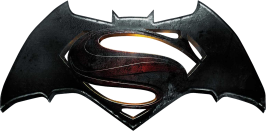 